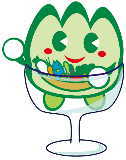 ■　料理写真■　応 募 者※ご記入いただきました個人情報については白山市において厳重に管理し、レシピ応募に関する事業以外には使用いたしません。料理名料理名料理名材料　　     　（４人前）　　　　　　　　　　　　　　　　　　　　　　　　　　　　　　　　　　　　　白山市産食材には★印を付けてください。材料　　     　（４人前）　　　　　　　　　　　　　　　　　　　　　　　　　　　　　　　　　　　　　白山市産食材には★印を付けてください。材料　　     　（４人前）　　　　　　　　　　　　　　　　　　　　　　　　　　　　　　　　　　　　　白山市産食材には★印を付けてください。材料　　     　（４人前）　　　　　　　　　　　　　　　　　　　　　　　　　　　　　　　　　　　　　白山市産食材には★印を付けてください。材料　　     　（４人前）　　　　　　　　　　　　　　　　　　　　　　　　　　　　　　　　　　　　　白山市産食材には★印を付けてください。材料　　     　（４人前）　　　　　　　　　　　　　　　　　　　　　　　　　　　　　　　　　　　　　白山市産食材には★印を付けてください。材料　　     　（４人前）　　　　　　　　　　　　　　　　　　　　　　　　　　　　　　　　　　　　　白山市産食材には★印を付けてください。材料　　     　（４人前）　　　　　　　　　　　　　　　　　　　　　　　　　　　　　　　　　　　　　白山市産食材には★印を付けてください。材料　　     　（４人前）　　　　　　　　　　　　　　　　　　　　　　　　　　　　　　　　　　　　　白山市産食材には★印を付けてください。作り方作り方作り方作り方作り方作り方作り方作り方作り方作り方作り方作り方作り方作り方作り方作り方料理の説明料理の説明料理の説明料理の説明料理の説明※　料理写真を必ず次のページに添付してください。※　料理写真を必ず次のページに添付してください。料理写真を枠内に貼付してください。氏  名（代表者）（ふりがな）（ふりがな）（ふりがな）（ふりがな）（ふりがな）氏  名（代表者）氏  名（代表者）年齢職業または学校名職業または学校名応募形態個人　　　・　　　グループ　　　　　　　(どちらかを○印で囲んでください。)個人　　　・　　　グループ　　　　　　　(どちらかを○印で囲んでください。)個人　　　・　　　グループ　　　　　　　(どちらかを○印で囲んでください。)個人　　　・　　　グループ　　　　　　　(どちらかを○印で囲んでください。)個人　　　・　　　グループ　　　　　　　(どちらかを○印で囲んでください。)メンバー氏名住所〒〒〒〒〒住所〒〒〒〒〒住所（アパート名・号室）（アパート名・号室）（アパート名・号室）（アパート名・号室）（アパート名・号室）電話番号電話番号E-mail